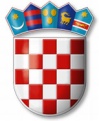 REPUBLIKA HRVATSKAVARAŽDINSKA ŽUPANIJAGOSPODARSKA ŠKOLA VARAŽDINNa temelju članka 57. stavka 2. Statuta Gospodarske škole Varaždin, sazivam sjednicu Školskog odbora koja će se održati elektronskim putem zbog nemogućnosti fizičkog prisustva većine članova Školskog odbora dana 24.10.2022. godine u vremenu od 14,00 do 18,00 sati u kojem roku molim članove Školskog odbora da dostave svoje očitovanje na e-mail škole: gospodarska@ss-gospodarska-vz.skole.hrP O Z I V NA DEVETU SJEDNICU ŠKOLSKOG ODBORADNEVNI RED:Usvajanje zapisnika s prošle sjednice Školskog odboraDavanje suglasnosti članova Školskog odbora za provođenje programa jezične gimnazije za školsku godinu 2023./2024. Molim Vas da se očitujete u gore navedenom vremenu jeste li suglasni s navedenim točkama Dnevnog redaPredsjednik Školskog odbora:   Tomislav Purgarić, prof